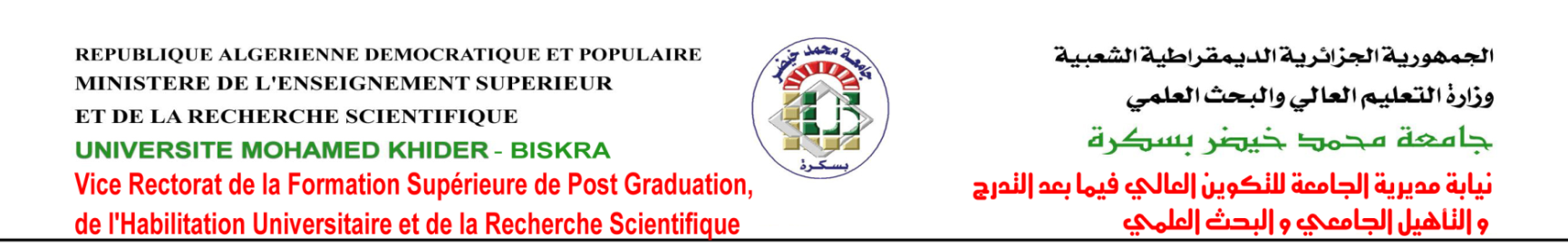 طلب تمديد التسجيل في الدكتوراه(Demande de prolongation d’inscription  en doctorat)السنة الرابعة                                     السنة الخامسةNom et prénom: .                  . ......  ...............................    اللقب و الاسم :............ ................................................................................................      Date et lieu de naissanceتاريخ / مكان الميلاد : ........................................................................ .....................................           ............  .. :Domaine: ميدان التكوين: ..................................                     ............................................. .....................................................                ........................Filière: .....................................                 ..............: الشعبة:                                                     ............................................................Intitulé du doctoratعنوان التكوين : .......................................................................              ..........................................................            .........: Numéro d’inscription  رقم التسجيل: ................................                          .........................................................................................                  : Directeur de thèse ...   .................................: Grade...............................................الرتبة : ................................................         .. :  : المؤطرإمضاء الأستاذ المؤطر:                                                                                   إمضاء الطالب :رأي فريق التكوين:                            ملاحظة: :يتم دراسة طلب التمديد من قبل الهيئات العلمية. Motivation de la prolongationتبرير طلب التمديد                                                                                                       